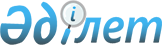 Об утверждении Положения государственного учреждения "Отдел сельского хозяйства Мактааральского района"
					
			Утративший силу
			
			
		
					Постановление акимата Мактааральского района Южно-Казахстанской области от 28 марта 2016 года № 246. Зарегистрировано Департаментом юстиции Южно-Казахстанской области 14 апреля 2016 года № 3712. Утратило силу постановлением акимата Мактааральского района Южно-Казахстанской области от 20 мая 2016 года № 460      Сноска. Утратило силу постановлением акимата Мактааральского района Южно-Казахстанской области от 20.05.2016 № 460.

      В соответствии с пунктом 2 статьи 31 Закона Республики Казахстан от 23 января 2001 года "О местном государственном управлении и самоуправлении в Республике Казахстан", Законом Республики Казахстан от 1 марта 2011 года "О государственном имуществе" и Указом Президента Республики Казахстан от 29 октября 2012 года № 410 "Об утверждении Типового положения государственного органа Республики Казахстан", решения Мактааральского районного маслихата от 23 февраля 2016 года № 55/356-V "О внесении в решение Мактааральского районного маслихата от 17 июля 2013 года № 18-110-V "О схеме управления Мактааральского района", постановлением акимата Мактааральской района от 24 февраля 2016 года № 119 "О государственных учреждениях" акимат Мактааральского района ПОСТАНОВЛЯЕТ:

      1. Утвердить Положение о государственном учреждении "Отдел сельского хозяйства Мактааральского района" согласно приложению к настоящему постановлению.

      2. Государственному учреждению "Аппарат Акима Мактааральского районо" в порядке, установленном законодательными актами Республики Казахстан, обеспечить:

      1) направление настоящего постановления на официальное опубликование в периодических печатных изданиях, распространяемых на территории Мактааральского района и информационно-правовой системе "Әділет";

      2) размещение настоящего постановления на интернет-ресурсе акимата Мактааральского района.

      3. Настоящее постановление вводится в действие по истечении десяти календарных дней после дня его первого официального опубликования.

      4. Контроль за исполнением настоящего постановления возложить на заместителя акима района Султанханова С.

 ПОЛОЖЕНИЕ
о государственном учреждении "Отдел сельского хозяйства Мактаральского района" 1. Общие положения      1. Государственное учреждение "Отдел сельского хозяйства Мактаральского района" является государственным органом Республики Казахстан осуществляющим руководство в сфере государственного управления сельского хозяйства на территории Мактааральского района.

      2. Государственное учреждение "Отдел сельского хозяйства Мактаральского района" не имеет ведомств.

      3. Государственное учреждение "Отдел сельского хозяйства Мактаральского района" осуществляет свою деятельность в соответствии с Конституцией и законами Республики Казахстан, актами Президента и Правительства Республики Казахстан, иными нормативными правовыми актами, а также настоящим Положением.

      4. Государственное учреждение "Отдел сельского хозяйства Мактаральского района" является юридическим лицом в организационно-правовой форме государственного учреждения, имеет печати и штампы со своим наименованием на государственном языке, бланки установленного образца, в соответствии с законодательством Республики Казахстан счета в органах казначейства.

      5. Государственное учреждение "Отдел сельского хозяйства Мактаральского района" вступает в гражданско-правовые отношения от собственного имени.

      6. Государственное учреждение "Отдел сельского хозяйства Мактаральского района" имеет право выступать стороной гражданско-правовых отношений от имени государства, если оно уполномочено на это в соответствии с законодательством.

      7. Государственное учреждение "Отдел сельского хозяйства Мактаральского района" по вопросам своей компетенции в установленном законодательством порядке принимает решения, оформляемые приказами руководителя государственного учреждения "Мактаральский районный отдел сельского хозяйства" и другими актами, предусмотренными законодательством Республики Казахстан.

      8. Структура и лимит штатной численности государственного учреждения "Отдел сельского хозяйства Мактаральского района" утверждаются в соответствии с действующим законодательством.

      9. Местонахождение юридического лица: Республика Казахстан, Южно- Казахстанская область, Мактааральский район, город Жетысай, улица Байботаев 28Б.

      10. Полное наименование государственного органа - государственное учреждение "Отдел сельского хозяйства Мактаральского района".

      11. Настоящее Положение является учредительным документом государственного учреждения "Отдел сельского хозяйства Мактаральского района".

      12. Финансирование деятельности государственного учреждения "Отдел сельского хозяйства Мактаральского района" осуществляется из местного бюджета.

      13. Государственному учреждению "Отдел сельского хозяйства Мактаральского района" запрещается вступать в договорные отношения с субъектами предпринимательства на предмет выполнения обязанностей, являющихся функциями государственного учреждение "Отдел сельского хозяйства Мактаральского района".

      Если государственному учреждению "Отдел сельского хозяйства Мактаральского района" законодательными актами предоставлено право осуществлять приносящую доходы деятельность, то доходы, полученные от такой деятельности, направляются в доход государственного бюджета.

 2. Миссия, основные задачи, функции, права и обязанности государственного органа      14. Миссия государственного учреждения "Отдел сельского хозяйства Мактаральского района": реализация государственной политики в сельского хозяйства.

      15. Задачи:

      1) разработка планов, экономических и социальных программ развития агропромышленного комплекса и сельских территорий;

      2) иные направления субсидирования агропромышленного комплекса, предусмотренные законодательными актами Республики Казахстан.

      3) реализация мероприятий в районе развития хлопковой отрасли;

      4) развитие племенного животноводства;

      5) проводить заседания Государственного органа, по вопросам, относящимся к его компетенции;

      6) осуществлять иные полномочия в соответствии с законодательством Республики Казахстан.

      16. Функции:

      1) осуществление государственной поддержки субъектов агропромышленного комплекса в соответствии с настоящим Законом и другими нормативными правовыми актами в данной сфере;

      2) осуществление государственной технической инспекции в области развития агропромышленного комплекса;

      3) проведение мониторинга развития сельских территорий;

      4) разработка правил содержания и выпаса сельскохозяйственных животных в населенных пунктах;

      5) организация проведения идентификации сельскохозяйственных животных в порядке, установленном Правительством Республики Казахстан, строительства, содержания и реконструкции скотомогильников (биотермических ям);

      7) проведение сбора оперативной информации в области агропромышленного комплекса и сельских территорий и предоставление ее местному исполнительному органу (акимату) области;

      8) ведение учета запасов продовольственных товаров в соответствующем регионе и представление отчетности в местные исполнительные органы (акиматы) областей, городов республиканского значения, столицы;

      9) организация работы по оказанию мер социальной поддержки специалистов в области здравоохранения, образования, социального обеспечения, культуры, спорта и агропромышленного комплекса, работающих и проживающих в сельских населенных пунктах, предусмотренных законодательством Республики Казахстан;

      10) проведение конкурса "Лучший по профессии в агропромышленном комплексе";

      11) осуществление в интересах местного государственного управления иных полномочий, возлагаемых на местные исполнительные органы законодательством Республики Казахстан.

      17. Права и обязанности:

      1) организует порядок проведения совещании, участвует в заседаниях акимата района;

      2) обеспечивает освещение деятельности государственного учреждения "Отдел сельского хозяйства Мактаральского района" в средствах массовой информации;

      3) государственное учреждение "Отдел сельского хозяйства Мактаральского района" осуществляет полномочия в соответсвии с законами Республики Казахстан, актами Президента и Правительства Республики Казахстан, настоящим Положением.

 3. Организация деятельности государственного органа      18. Руководство государственным учреждением "Отдел сельского хозяйства Мактаральского района" осуществляется первым руководителем, который несет персональную ответственность за выполнение возложенных на государственное учреждение "Отдел сельского хозяйства Мактаральского района" задач и осуществление им своих функций.

      19. Первый руководитель государственного учреждения "Отдел сельского хозяйства Мактаральского района" назначается на должность и освобождается от должности акимом Мактааральского района.

      20. Первый руководитель государственного учреждения "Отдел сельского хозяйства Мактаральского района" имеет заместителей, которые назначаются на должности и освобождаются от должностей в соответствии с законодательством Республики Казахстан.

      21. Полномочия первого руководителя Государственного учреждения "Отдел сельского хозяйства Мактаральского района":

      1) утверждает планы работ государственного учреждения;

      2) действует от имени государственного учреждения;

      3) выдает доверенности;

      4) в установленном законодательством порядке поощряет работников государственного учреждения и налагает на них дисциплинарные взыскания;

      5) издает приказы, подписывает служебную документацию в пределах своей компетенции;

      6) утверждает внутренний трудовой распорядок государственного учреждения;

      7) осуществляет контроль за соблюдением Закона Республики Казахстан "О государственной службе" в государственном учреждении;

      8) осуществляет личный прием граждан;

      9) осуществляет полномочия, предусмотренные законодательными актами Республики Казахстан;

      10) несет персональную ответственность за исполнение антикоррупционного законодательства.

      Исполнение полномочий первого руководителя государственного учреждения "Отдел сельского хозяйства Мактаральского района" в период его отсутствия осуществляется лицом, его замещающим в соответствии с действующим законодательством.

      22. Первый руководитель определяет полномочия своих заместителей в соответствии с действующим законодательством.

 4. Имущество государственного органа      23. Государственное учреждение "Отдел сельского хозяйства Мактаральского района" может иметь на праве оперативного управления обособленное имущество в случаях, предусмотренных законодательством.

      Имущество государственного учреждения "Отдел сельского хозяйства Мактаральского района" формируется за счет имущества, переданного ему собственником, а также имущества (включая денежные доходы), приобретенного в результате собственной деятельности и иных источников, не запрещенных законодательством Республики Казахстан.

      24. Имущество, закрепленное за государственным учреждением "Отдел сельского хозяйства Мактаральского района" относится к коммунальной собственности.

      25. Государственное учреждение "Отдел сельского хозяйства Мактаральского района" не вправе самостоятельно отчуждать или иным способом распоряжаться закрепленным за ним имуществом и имуществом, приобретенным за счет средств, выданных ему по плану финансирования, если иное не установлено законодательством.

 8. Реорганизация и упразднение государственного органа      26. Реорганизация и упразднение Государственного учреждения "Отдел сельского хозяйства Мактаральского района" осуществляются в соответствии с законодательством Республики Казахстан.


					© 2012. РГП на ПХВ «Институт законодательства и правовой информации Республики Казахстан» Министерства юстиции Республики Казахстан
				
      Аким района

Ж.Бейсенбаев
Утвержден постановлением
акимата Мактааральского
района от 28 марта 2016 год
№ 246